REŠITVE          MATEMATIKA 2	  4.5. – 8.5.2020                               ZVEZEK                                                                                                                                                   ZVEZEK (računi iz ppt)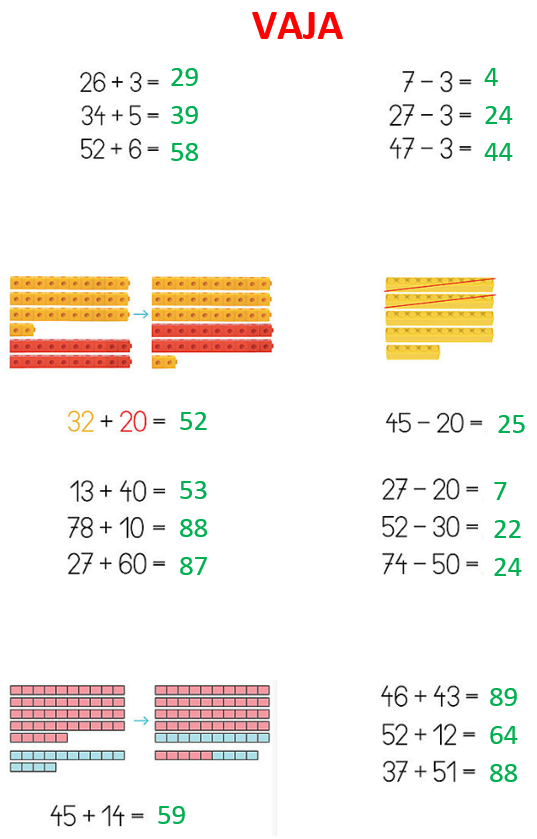 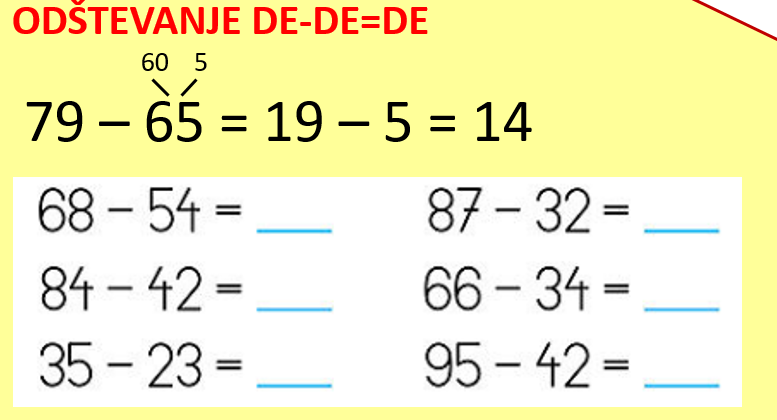 			68 – 54 = 18 – 4 = 14			84 – 42 = 44 – 2 = 42			35 – 23 = 15 – 3 = 12			87 – 32 = 57 – 2 = 55			66 – 34 = 36 – 4 = 32			95 – 42 = 55 – 2 = 53DZ3/11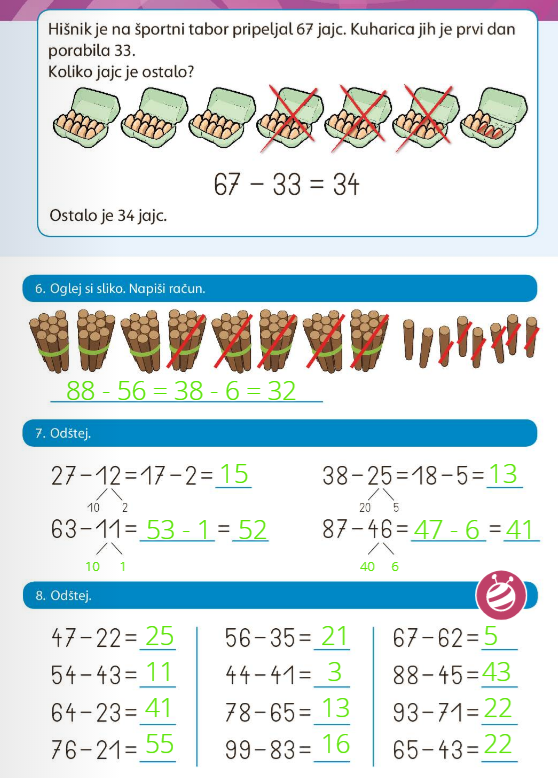 